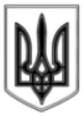 ЛИСИЧАНСЬКА  МІСЬКА  РАДАВИКОНАВЧИЙ КОМІТЕТР І Ш Е Н Н Я«01» 12.2015р.			    				№ 424м. ЛисичанськПро внесення змін до складу міських комісійУ зв’язку з кадровими змінами, що відбулися у відділах, службах, управліннях міської ради, організаціях та установах міста, керуючись Законом України «Про місцеве самоврядування в Україні», виконком Лисичанської міської радиВИРІШИВ: 1.  Затвердити у новому складі міські комісії:1.1 комісію по розгляду питань розміщення зовнішньої реклами міста Лисичанська (Додаток 1);1.2 комісію по узгодженню і розгляду питань пайової участі у створенні і розвитку інженерно-транспортної та соціальної інфраструктури міста Лисичанська (Додаток 2);1.3 склад архітектурно-містобудівної ради м.м. Лисичанська, Новодружеська та Привілля (Додаток 3).2. Додаток 1 до рішення виконкому Лисичанської міської ради від 17.12.2013р. № 538; додаток 2  до рішення виконкому Лисичанської міської ради від 15.01.2013р. № 04, додатки 14, 15, 16, 18  до рішення виконкому Лисичанської міської ради від 21.12.2010р. № 786 вважати такими, що втратили чинність.  3. Відділу з питань внутрішньої політики, зв'язків з громадськістю та ЗМІ дане рішення розмістити на офіційному сайті Лисичанської міської ради4. Контроль за виконанням цього рішення покласти на заступника міського голови Якимчука А.П.  	Міський голова              				   С.І. ШилінС К Л А Дкомісії по розгляду питань розміщення зовнішньої рекламиміста ЛисичанськаКеруючий справами                                                            О.О. СавченкоНачальник управління архітектури та містобудування – головний архітектор міста                                                 М.М. ЛомакоС К Л А Дкомісії по узгодженню і розгляду питань пайової участі у створенні і розвитку інженерно-транспортної та соціальної інфраструктури міста ЛисичанськаКеруючий справами                                                            О.О. СавченкоНачальник управління архітектури та містобудування – головний архітектор міста                                                 М.М. ЛомакоС К Л А Дархітектурно-містобудівної ради м.м. Лисичанська, Новодружеська та Привілля Керуючий справами                                                            О.О. СавченкоНачальник управління архітектури та містобудування – головний архітектор міста                                                 М.М. ЛомакоДодаток 1 до рішення виконавчого комітету від 01.12.2015 № 424Якимчук А.П.заступник міського голови, голова комісії;Ломако М.М.начальник управління архітектури та містобудування - головний архітектор міста, заступник голови комісії;Теряник В.В.заступник начальника управління архітектури та містобудування, секретар комісії;Члени комісії:Корякін І.В. начальник управління по здійсненню політики міської ради в галузі ЖКГ;Гречко Т.О.начальник управління власності Лисичанської міської ради;Шенькарук С.М.начальник відділу юридичної і кадрової роботи;Безволенко В.М.начальник сектору Лисичанського відділу поліції, капітан поліції; Соболева Ж.П.начальник управління Держгеокадастру у   м. Лисичанську.Додаток 2 до рішення виконавчого комітету від 01.12.2015р. № 424Якимчук А.П.заступник міського голови, голова комісії;Ломако М.М.начальник управління архітектури та містобудування - головний архітектор міста, заступник голови комісії;Теряник В.В.заступник начальника управління архітектури та містобудування, секретар комісії;Члени  комісії:Корякін І.В. начальник управління по здійсненню політики міської ради в галузі ЖКГ;Земляна С.О.начальник управління капітального будівництва;Солодовник М.Г.начальник фінансового управління;Шенькарук С.М.начальник відділу юридичної і кадрової роботи;Орзул  І.М.начальник відділу земельних відносин управління власності;Некрасов О.М.начальник управління економіки.Додаток 3 до рішення виконавчого комітету від 01.12.2015р. № 424Якимчук А.П.заступник міського голови, голова комісії;Ломако М.М.начальник управління архітектури та містобудування - головний архітектор міста, заступник голови комісії;Теряник В.В.заступник начальника управління архітектури та містобудування, секретар комісії;Члени  комісії:Арцев О.Р.архітектор, ДП «ДПІ «Луганськцивільпроект» відокремлений підрозділ «Лисичанський комплексний відділ» (за погодженням);Кісилев О.С.архітектор (за погодженням);Бондаренко О.А.архітектор, ТОВ «Українська будівнича компанія» (за погодженням);Берегова Л.І.архітектор (за погодженням);Олейніченко О.А. архітектор, ТОВ «Хімтехнологія» (за погодженням);Земляна С.О.начальник управління капітального будівництва;Гречко Т.О.начальник управління власності;Данилейченко В.О.головний державний санітарний лікар м. Лисичанська та Попаснянського району, начальник Лисичанського міського управління головного управління держепідсануправління в Луганській області (за погодженням);Тимченко С.В.начальник відділу державного нагляду (контролю) у сфері пожежної, техногенної безпеки та цивільного захисту Лисичанського міського управління ГУ ДСНС України у Луганській області (за погодженням).